Европейская неделя иммунизации:Предупредить! Защитить! Привить!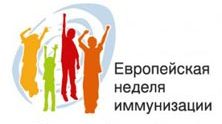                                                                                                               Утверждаю :                                                                                                Директор МБОУ Гимназия №3 г. Уфа                                                                                            _______________Ю.Ф. Вяткина                                                                                                          Приказ № 122 от 04.04.2014г.План мероприятий по проведению Европейской недели иммунизации в образовательном учреждении (с 21 по 26 апреля 2014 года)Цель недели иммунизации - показать необходимость использования вакцин в целях защиты людей всех возрастных групп от болезней. 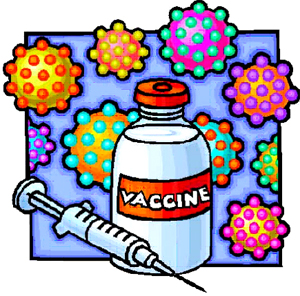 Примите активное участие в Европейской Неделе Иммунизации!№Проведенные мероприятияДата проведенияучастникиОтветственные Фотоматериал 1.Провести совещание  по вопросам организации вакцинопрофилактики и безопасности иммунизации22.04.2014сотрудникиДиректор Вяткина Ю.Ф.Фельдшер Савельева Е.А.фото2.Подготовить приказ по проведению ЕНИ-2014 и организации  информационно – разъяснительной работы среди  участников образовательного процесса по вопросам иммунопрофилактики.  16.04.2014Директор Вяткина Ю.Ф.3.Размещение на сайте гимназии информационных материалов об иммунизации. до 21 апреля1-11 классы,родители,учителяБадыков С.Р.Андронова А.Ю.4.Информация в школьной газете о проведении Европейской недели иммунизации в МБОУ Гимназия №3 г. УфаДо 21 апреля1-11 классыЗарипова Р.Р.фото5.Подготовить и разместить на стендах МБОУ Гимназия №3  информационный бюллетень по профилактике инфекционных болезней у детей и взрослыхДо 21 апреля1-11 классы,ученикиВрач Мокринская О.А.,Савельева Е.А.-фельдшерфото6.Информирование сотрудников гимназии по вакцинопрофилактике заболеванийпостоянносотрудникиМБУЗ поликлиника №1 г. УфыВрач Мокринская О.А.,Савельева Е.А.-фельдшер7.Оформление в уголке «Здоровья» рубрики « Эффективность и безопасность иммунизации»До 21 апреляУченики 1-11 классы,сотрудникиВрач Мокринская О.А.,Савельева Е.А.-фельдшерфото8.Использование информационного материала на уроках по окружающему миру «Я прививок не боюсь»21-26.04.20141-4 классыЗам. директора по УВР Ефимова Н.С.,учителя начальных классовфото9.Провести  родительский всеобуч (на сайте) по иммунопрофилактике по теме: «Что такое Европейская неделя иммунизации?»16-20.04.141-4 классыЗам. директора по УВР Ефимова Н.С.,учителя начальных классов10.Выступление перед родителями на родительских собраниях с разъяснительной беседой, с целью формирования у родителей доверительного отношения к вакцинопрофилактике, информирование родителей о последствиях недостаточного обхвата населения иммунизацией.  09.04.20146-7 классыКлассные руководители,Савельева Е.А.-фельдшерфото11.Проведение классных часов совместно с фельдшером гимназии на тему:«Я говорю вакцинации «ДА»!» «Защити себя и своих близких! Сделай прививку!»-«Безопасность и необходимость иммунизации населения»,-«Мы прививок не боимся, от болезни защитимся»,- «Значение прививок в здоровье человека». 21-26 апреля1-11 классы(по графику)Классные руководители 1-11 классовфото12.Викторина «Стоп! Инфекция!»21-25.04.146-7 классыучитель биологии фото13.Тематические уроки по ОБЖ «Здоровье»21-26.04.147-9 классыучитель ОБЖфото14.Викторина «В здоровом теле здоровый дух»21-25.04.149, 11 классыучитель биологии фото15.Организовать книжную выставку в школьной библиотеке на тему: «История вакцинации»21-26.04.2014Учащиеся,сотрудникиЕгошина Т. Зав. библиотекойфото16.Беседа с уборщиками служебных помещений и работниками столовой о выполнении санитарного законодательства14.04.2014Техперсонал,работники столовойНиколаева Н.В., зам директора по АХЧфото17.Анкета для учащихся «Прививка и здоровье»21-25.04.145,10 классыВеретенникова О.В. педагог-психолог18.Разработка: буклетов «Национальный календарь прививок»,памяток для учащихся и их родителей (законных представителей) с информацией о пользе иммунизации (дляклассных уголков)21-25.04.141-4 классыНагимова Л.М зам. директора по ВР,Классные руководителя,Врач Мокринская О.А.,Савельева Е.А.-фельдшер19.Конкурс детского рисунка «Мир глазами детей» на тему: -планета здоровых людей»; -«Я прививок не боюсь»;-«Инфекциям бой»14-18.04.142-5 классыЗам. директора по ВР  Нагимова Л.М., Ефимова Н.С.., классные руководители 2-5 классов.Ф.Н. Фомичева-учитель ИЗО20.Организовать направление на прививку сотрудников гимназии, отъезжающих в ЛТО « Дружный»Май 2014Учителя, 8 классовВрач Мокринская О.А.,Савельева Е.А.-фельдшер21.Проведение индивидуальной профилактической работы с учащимися, с сотрудниками гимназии отказывающимися иммунизироватьсяпостоянноЛица, отказывающиеся от иммунизацииВрач Мокринская О.А.,Савельева Е.А.-фельдшер.22.Подведение итогов ЕНИ 2014 года и представление информацииДо 13.05.2014г.Нагимова Л.М. зам.директора по ВР